Comboni Missionariesof the Heart of Jesus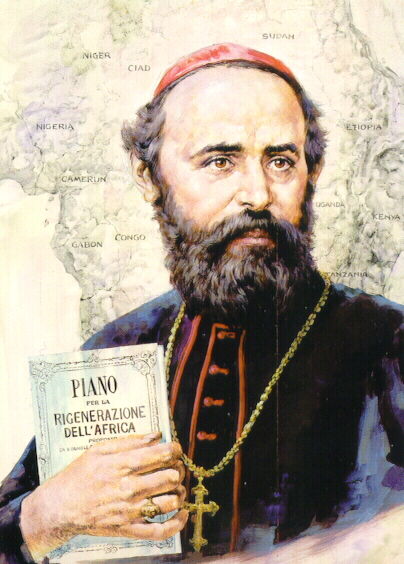 OUR MISSIONExperience and ReflectionConclusions from the Processof the Ratio MissionisRome - September 2012